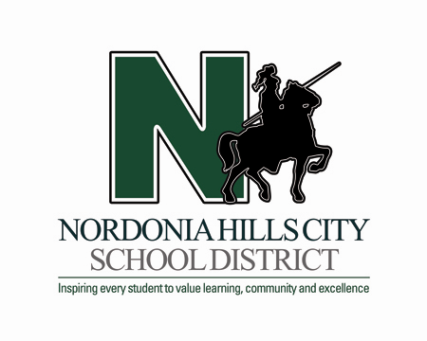 Questions to discuss and answer when considering aide services for students. What are the specific needs of the student which necessitate the need for aide services?  ____________________________________________________________________________________________________________What role will the aide fulfill?  (ex. instructional, behavioral, personal hygiene assistance).__________________________________________________________________________________________________________ For what specific activities and/or times is an aide needed (what resources are already available)?____________________________________________________________________________________________________________ What is the plan for progressively reducing the support provided to the student and his/her dependence on an aide over time?_____________________________________________________________________________________________________________________________________________________________What specific strategies will the aide be implementing with the student?  Who is responsible for training of strategies?_________________________________________________________________________________________________________________________________________________________Checklist to help in decision making:               Area            No            YesStudent requires non-medical specialized health careStudent requires positioning or bracing multiple times per dayStudent requires health-related interventions multiple times per dayStudent requires direct assistance with most personal care tasksStudent presents with serious behavior problems with on-going (daily) incidents of self-injurious behavior to self and or otherStudent runs away daily and there is a safety concern multiple times per dayStudent cannot participate in group without constant verbal and/or physical promptsStudent requires individualized assistance to transition to and from class/activity more than 80% of the timeStudent needs an adult in close proximity to supervise social interactions with peers at all times